		Liaison with ISO TC 315		Transmitted by Tranfrigoroute International on behalf of the ISO liaison representatives		Introduction1.	Back in 2021, a new ISO Technical Committee (TC) has been established with the intent to deal with Cold chain logistics.2.	It has been discussed that a liaison between WP 11 and this new TC 315 would be beneficial for both.3.	In April 2022, a liaison between UNECE and ISO/TC 315 has been officially approved 4.	Accordingly, Yan Zhang (UNECE); Alibech Mireles Diaz (UNECE) and Lionel Pourcheresse (AFNOR expert) have been registered as a liaison representative from UNECE to TC 315 in the ISO database (ISO Global Directory).		Latest update from ISO/TC 3155.	Latest TC 315 Plenary and WG meetings was on 18 – 22 September 2023 (hybrid mode, Paris + online)6.	WG 2 - ISO 31511 - Requirements for contactless delivery services in cold chain logistics Project leader : Xianghua ZHU (Chine)Vote New Work Item (NWIP) in 2022 Vote Committee Draft (CD) in 2023 Next step: Draft International Standard (DIS) + Public survey7.	WG 3 - ISO 31512 — Cold Chain Logistics services in B to B sector — Requirements for low temperature storage services and low temperature transport servicesProject leader : Prof. Takayuki MORI (Japon)Vote New Work Item (NWIP) in 2022 Vote Committee Draft (CD) in 2023 Next step: Draft International Standard (DIS) + Public survey8.	WG 4 - ISO 31510 - TerminologyProject leader : Prof. Shigeo TOMITA (Japon) and Shuhuai XIAO (Chine)Vote New Work Item (NWIP) in 2022 Next step: Committee Draft (CD)9.	WG 5 - ISO 31513 ISO/TC 315 approves the articulation of the scope of ISO/AWI 31513, noting that the change does not entail expansion of the scope. The new scope now reads:“This document specifies general validation procedure and methods for temperature-controlled storages and road vehicles.”Project leader : Kyoung Jong Kim (Corée du Sud)Vote New Work Item (NWIP) in 2023 Next step: Committee Draft (CD)10.	WG 6 - ISO 31514 - Requirements and Guidelines for Food Traceability in Cold Chain LogisticsISO/TC 315 resolves to appoint Mr. Richard Khaw as co-project leader of ISO TS 31514.ISO/TC 315 asks CM to launch a CIB for confirmation.Project leader : Holly Huang (Chine)Vote New Work Item (NWIP) in 2023Next step: Committee Draft (CD)11.	ISO/TC 315 agrees to plan its plenary twice a year, one virtual in Spring and another hybrid meeting in Fall.12.	ISO/TC 315 agrees to plan its next plenary meeting in Singapore in Fall, 2024.		Latest structure of ISO/TC 315 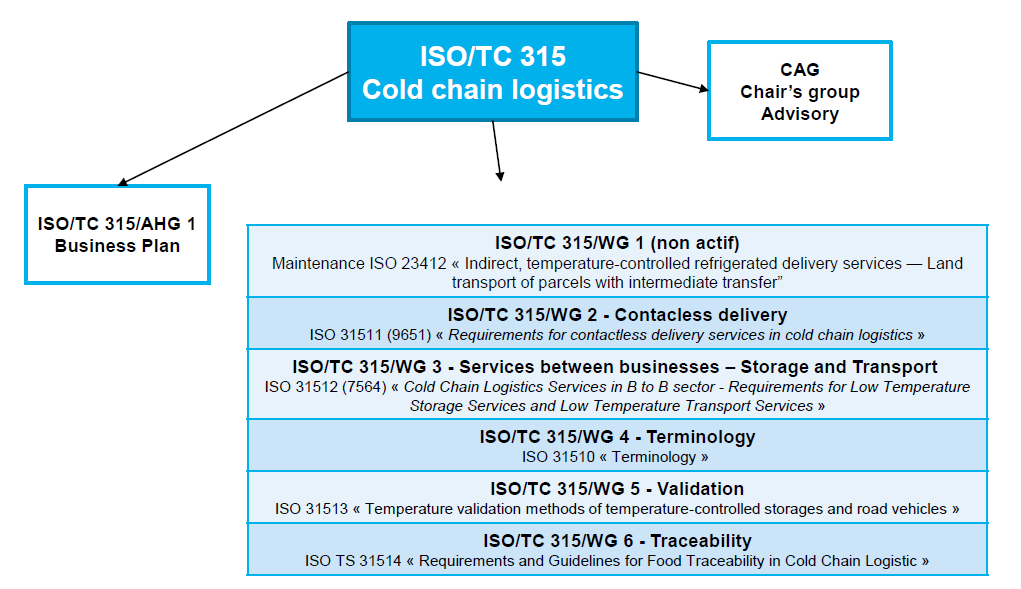 More information:  https://www.iso.org/committee/6880159.htmlINF.10Summary	Executive summary:	Report of liaison with ISO TC315	Action to be taken:	Information only.	Related documents:		NA.